Formulaire de Candidature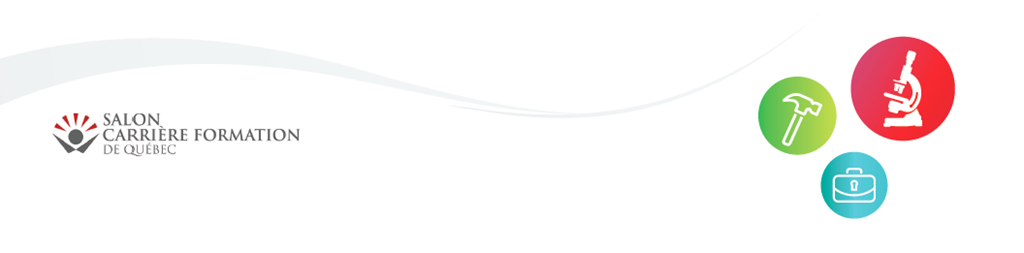 *À envoyer avant le 16 août 2019Transmettez ce formulaire et les documents nécessaires pour l’éligibilité de votre candidature, par courriel, par télécopieur ou par la poste avant le 16 août 2019 :Candidature - Prix reconnaissance Pascale-ClémentSalon Carrière Formation de Québec905, rue de Nemours, bureau 218Québec (Québec)  G1H 6Z5Courriel : info@carriereformation.com Télécopieur : 581 742-2404Pour plus d’information :418 659-3212www.saloncarriereformation.comPrix reconnaissance Pascale-ClémentLe Prix reconnaissance Pascale Clément est un hommage à la directrice générale du Salon Carrière Formation de 2006 à 2016. Particulièrement sensible à l’intégration des personnes immigrantes de Québec, madame Clément a toujours voulu offrir des services pour cette clientèle. Ainsi, ce prix est destiné à une personne issue de l’immigration qui s’est démarquée par son parcours exceptionnel quant à son installation et insertion. Le Prix est rendu possible par le soutien, à titre de commanditaire, de monsieur Pierre Dolbec, président-directeur général de Dolbec international, par une contribution du Salon Carrière Formation et avec la collaboration de monsieur John Keyes.La personne lauréate reçoit :Une bourse de 1000 $ et un certificat de reconnaissance seront décernés pendant le Salon Carrière Formation (du 24 au 26 octobre 2019).Critères d'admissibilité : Avoir 18 ans et plus ;Avoir obtenu la résidence permanente au Canada depuis 5 ans ou moins et s’être installé dans la grande région de Québec, incluant Charlevoix, Portneuf et la Rive-Sud de Québec ;Travailler dans la grande région de Québec, Chaudière-Appalaches ;Avoir complété une formation ou avoir participé à une mesure d'insertion en emploi ou d’encadrement.Critères d'appréciation des dossiers de candidaturel’ampleur des défis relevés dans le processus d’immigration ;la pertinence des formations, des mesures d’encadrement ou d’insertion ;la réussite des formations, des mesures d’encadrement ou d’insertion ;la réussite de la recherche d’emploi ;la réussite de l’insertion en emploi.Soumettre sa candidatureLa personne intéressée à soumettre sa candidature doit préparer son dossier à l’aide du formulaire de mise en candidature. Le dossier doit inclure le formulaire dûment complété, une lettre de recommandation de son employeur et une lettre d’appui soit d’un centre de formation, d’un organisme d’aide à l’intégration, d’un organisme d’aide à l’emploi, ou autre organisme ayant œuvré au projet de la personne qui souhaite déposer sa candidature.AppellationMonsieurMadameNomDate de naissanceLieu d’origineRésident(e) permanent(e) au Canada depuisEmployeur ou emploiAdresse courrielNuméro de téléphoneDescription de votre démarche d’immigration (objectifs, défis, etc.)Description de votre démarche d’immigration (objectifs, défis, etc.)Formations et mesures d’encadrement ou d’insertion suivies au Québec Formations et mesures d’encadrement ou d’insertion suivies au Québec Apport de ces formations et mesures d’encadrement ou d’insertion dans votre démarche d’intégrationApport de ces formations et mesures d’encadrement ou d’insertion dans votre démarche d’intégrationDémarches de recherche d’emploiDémarches de recherche d’emploiRéussite en emploi (description de l’emploi, objectifs atteints, défis relevés, etc.)Réussite en emploi (description de l’emploi, objectifs atteints, défis relevés, etc.)Signataire de la lettre de recommandation de votre employeurSignataire de la lettre d’appuiSignature du (de la) candidat(e)Date